IL Activities for the Week of Feb. 14th-20th 2022Schedule is subject to change at any time           You must sign-up for any Activity with an *Mon. Feb. 14th  	9:00 AM	Chair Exercises-TV Ch. 7189:00 AM	Coffee, Tea, Hot choc.-Rec. Rm.10:30 AM	Pool Cardio -Pool11:00 AM	Water Volleyball-Pool1:00 PM	Bible Study-Library1:30 PM	Valentine’s Day Party-Great Rm6:00 PM	Card Playing-Library7:00 PM	Billiards-3rd floor SV Billiard’s Rm.Tues. Feb. 15th  9:00 AM		 Morning Music-TV Ch. 718	9:30 AM		*Grocery Shopping-Walmart9:30 AM			Cardio, Weights & Bands-LGR	10:15 AM		Yoga-LGR11:00 AM		Chair Exercise-LGR11:30 AM	Gentle Stretching-LGR2:00 PM		*Dryer Vent Snowman Craft-Rec Rm3:30 PM		Chair Exercises-TV Ch. 718Wed. Feb 16th 	9:00 AM	Chair Exercises-TV Ch. 71810:30 AM	Pool Stretching-Pool11:00 AM	Water Volleyball-Pool1:00 PM	Tutorial: Online Groceries-Rec. Rm1:30 PM	Movie “Love Finds You in Valentine”-GCC & TV Ch. 7182:00 PM	Senior Nutrition-Library4:30 PM	*IL Dinner-GCCThur. Feb. 17th 		              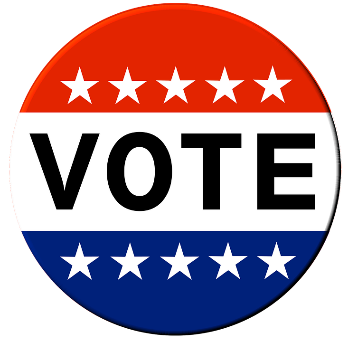 9:30 AM		Cardio, Weights & Bands-LGR10:00 AM	Hospice 101-Rec Rm10:15 AM	Yoga-LGR11:00 AM	Chair Exercises-LGR11:30 AM	*Chatty Chicks-trip to Maddie Cakes1:00 PM		Scrabble-2nd floor lounge SV2:30 PM		Diabetes Support Group-Library3:30 PM		Chair Exercises-TV Ch. 7183:30 PM		Choir Practice-Chapel6:30 PM		Pinochle-Café7:00 PM		Billiards-3rd floor SV Billiards RmFri. Feb. 18th 		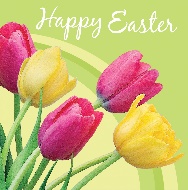 9:00 AM		Chair Exercises-TV Ch. 71810:30 AM	Pool Cardio-Pool11:00 AM	Water Volleyball-Pool	1:30 PM		* Bus Trip-Juniata Brewing, Huntingdon, Pa4:00 PM	          *Terrace Hour-Cafe	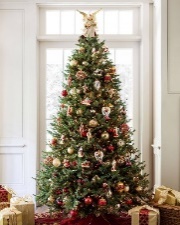 6:00	 PM		Card Playing-Library7:00 PM			Billiards -3rd floor SV Billiard’s Rm.Sat. Feb. 19th         10:00 	AM	Table Tennis-LGR10:00 AM	Chicks w/Sticks-Great Room1:00 PM		New Computer/Keyboard Intro-Cyber Lounge3:00 PM		Card Playing-LibrarySun. Feb. 20th  10:30 AM	Church Services-Chapel2:00 PM		3 Four One Concert-GCC3:00 PM		Card Playing-Library	**See TV Ch. 718 for upcoming events**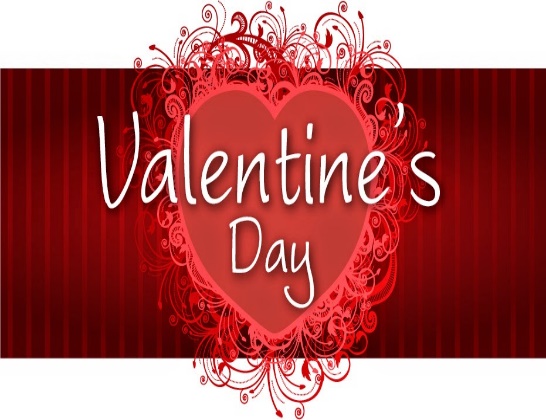 